KULTURNI BAZAR PREDSTAVLJA IN PONUJA IDEJE ZA DELO NA DALJAVOPovezave za navedene spodnje predstavitve najdete na: https://kulturnibazar.si/kuv-na-daljavo/GLASBASamostojno delo Ane Čop in Jake ArhaSkok v vsakdan glasbenikaPredstavitev poklica glasbenika in vsakdanjih dejavnosti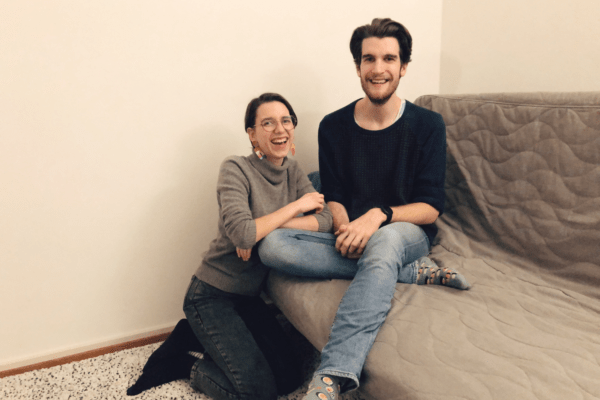 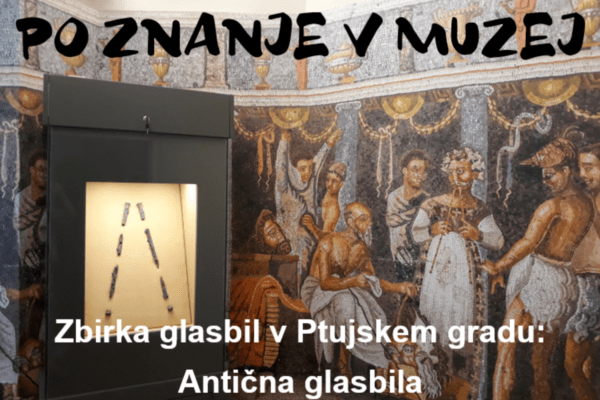 Pokrajinski muzej Ptuj - OrmožPtujski grad in zbirka glasbilVirtualno spoznavanje glasbil iz največje zbirke historičnih glasbil na SlovenskemV Ptujskem gradu domuje največja zbirka historičnih glasbil na Slovenskem. Na ogled so brenkala, godala, pihala, trobila in glasbila s tipkami in tudi redka antična dvojna piščal tibia. Pripravili so več virtualnih vsebin, ki se navezujejo neposredno na učni načrt pri predmetu glasbena vzgoja.